Χρήσιμες οδηγίες προς τους γονείς για τη νέα σχολική χρονιάΟ κος Θεόδωρος Μπαρής, Προϊστάμενος Επιστημονικής – Παιδαγωγικής Καθοδήγησης Π/θμιας Εκπ/σης  της Περιφερειακής Διεύθυνσης Εκπαίδευσης Δ.Ελλάδας δίνει μια σειρά από χρήσιμες οδηγίες προς τους γονείς  (πηγή: esos.gr):Με το ξεκίνημα της νέας σχολικής χρονιάς μαθητές και γονείς θέλουν να κάνουν μια νέα αρχή. Για να το καταφέρουν θα πρέπει να τεθούν εξαρχής κάποιοι βασικοί κανόνες που θα τους βοηθήσουν να αντιμετωπίσουν τα άγχη και τις ανασφάλειές τους. Προκειμένου να επιτευχθεί αυτό θα πρέπει να έχετε υπόψη τα εξής: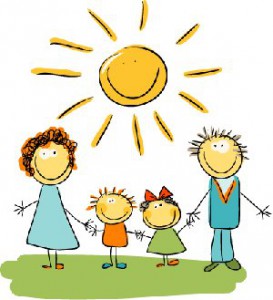 
1.    Βεβαιωθείτε για την καλή σωματική και ψυχική του κατάσταση. Προγραμματίστε ένα ραντεβού με τον παιδίατρο του παιδιού σας. Μην αγνοήσετε την προτροπή να επισκεφτείτε τον οφθαλμίατρο. 
2.    Μάθετε το παιδί να αντιμετωπίζει τη σχολική ζωή με υπευθυνότητα. Δώστε στο παιδί σας να καταλάβει ότι το σχολείο είναι σοβαρή δουλειά και ότι περιμένετε να κάνει το καλύτερο δυνατό ανάλογα με τις δυνατότητές του.
3.    Ετοιμάστε εγκαίρως, μαζί με το παιδί σας, ένα μόνιμο χώρο όπου θα διαβάζει το παιδί. Έχει πολύ μεγάλη σημασία να διαβάζει το παιδί σε ένα καλά οργανωμένο και τακτοποιημένο χώρο.
4.    Καθιερώστε τακτικές ώρες μελέτης. Το κάθε παιδί χρειάζεται μια ρουτίνα για τη μελέτη του. Βοηθήστε να την οργανώσει αλλά μην μπείτε στον πειρασμό «να ξαναρχίσετε το σχολείο μαζί του».5.    Συνεργαστείτε με το δάσκαλο, καθώς το παιδί σας θα βρίσκεται πολλές ώρες την ημέρα μαζί του. Συμβουλευτείτε τον για την οργάνωση της μελέτης στο σπίτι. Η συνεργασία γονέα- δασκάλου είναι επιβεβλημένη
6.    Μην επιτρέπετε στο παιδί να σας χειραγωγεί, καθώς τα παιδιά εκμεταλλεύονται τις διαφωνίες μεταξύ των γονιών ή και ανάμεσα στους γονείς και τους εκπαιδευτικούς. Για κάθε ερώτημα ή αμφιβολία κρίνεται σκόπιμο να υπάρχει επικοινωνία μεταξύ των εμπλεκόμενων προσώπων.
7.    Εκτιμήστε την εργασία του παιδιού και επαινέστε το. Ο μαθητής που αναλαμβάνει ένα έργο, ολοκληρώνει μια εργασία ή γενικότερα προσπαθεί, έχει ανάγκη από τον έπαινο. Μην φοβάστε την επιβράβευση.
8.    Παροτρύνετε το παιδί να αποκτήσει αίσθημα ευθύνης. Ένα παιδί που έχει έναν ακατάστατο προσωπικό χώρο είναι σχεδόν βέβαιο ότι το ίδιο θα συμβαίνει και με τους χώρους που χρησιμοποιεί στο σχολείο.
9.    Ελέγξτε την τηλεόραση και το διαδίκτυο. Μέσω αυτών των μέσων το παιδί αποκτά πρόσβαση σε ένα «δρόμο» όπου ελλοχεύουν πολλοί κίνδυνοι. Η ενημέρωση και ο έλεγχος είναι οι καλύτεροι τρόποι για να αντιμετωπιστούν οι όποιοι κίνδυνοι. Περιορίστε δραστικά την ώρα που βλέπει τηλεόραση το παιδί.
10.    Σωστές προσδοκίες. Να περιμένετε από το παιδί σας να πετύχει το καλύτερο που μπορεί. Να πιστεύετε στην επιτυχία του και να του το λέτε.
11.    Να είστε ρεαλιστές. Μερικά παιδιά πράγματι τα καταφέρνουν καλύτερα από κάποια άλλα στο σχολείο. Είναι απολύτως φυσιολογικό. Αξιολογήστε τις ικανότητές τους με ειλικρίνεια και δεν πρέπει να ντρέπεστε για τις όποιες αδυναμίες των παιδιών σας. Η ζωή του παιδιού σας δεν είναι η δική σας.
12.    Καλλιεργήστε στο παιδί σας ενδιαφέροντα και εκτός σχολείου. Το παιδί πρέπει να αναπτύξει την ταυτότητά του και εκτός σχολικού πλαισίου καθώς βλέπει ότι τα καταφέρνει και σε άλλες κατευθύνσεις πέρα από τα μαθήματα με αποτέλεσμα να κοινωνικοποιείται, να αναπτύσσει την αυτοεκτίμησή του και να αποκτήσει δημοκρατική συνείδηση.
13.    Προσοχή στο βάρος της σχολικής τσάντας. Επιλέξτε πολύ προσεχτικά τη σχολική τσάντα που θα του αγοράσετε και ελέγξτε το βάρος της. Δεν πρέπει να υπερβαίνει το 10% του βάρους του παιδιού. Αν το υπερβαίνει θα πρέπει να διαθέτει ρόδες. Συνεργαστείτε με το δάσκαλο του παιδιού γι’ αυτό το θέμα. Υπάρχει η δυνατότητα κάποια από τα βιβλία του μαθητή να παραμένουν στο σχολείο.
14.    Επικοινωνήστε ουσιαστικά με το παιδί σας και βρείτε χρόνο, έστω και λίγο, να αφιερώσετε στο παιδί σας. Έχει ανάγκη να μοιραστεί τα προβλήματα, τις χαρές και τις λύπες της καθημερινότητάς του. Απλές, καθημερινές κουβέντες που τόσο πολύ τις έχει ανάγκη.Και λίγα λόγια για τον τρόπο εκμάθησης των διδακτικών αντικειμένων της τάξης μας:Τα τεστ ελέγχονται από τους γονείς (το υπογράφουν) και οι μαθητές το επιστρέφουν στην τάξη στον φάκελό τους.Εβδομαδιαία ώρα συνάντησης με τους γονείς: Δευτέρα 10:00-10:40 (κατόπιν συνεννόησης: στέλνετε με το παιδί σας 2-3 ημέρες πριν ένα χαρτάκι με επιθυμία συνάντησης). Αυτό συμβαίνει για να μη συνωστίζονται πολλοί γονείς την ίδια Δευτέρα και περιμένουν. Αν έχει συμπληρωθεί ο αριθμός της Δευτέρας (3 γονείς) θα σας στέλνω απάντηση για να μετακινηθεί η συνάντηση την επόμενη Δευτέρα.Ενημέρωση για Πρόγραμμα, Ανακοινώσεις Τάξης, Εκπαιδευτικά Προγράμματα, Εργασίες επόμενης μέρας: http://users.sch.gr/etsagkatos (Μολυβένιος Δάσκαλος)Ο δάσκαλος της τάξηςΔιδακτικό ΑντικείμενοΤρόπος μελέτηςΓλώσσαΚάνουμε τις ασκήσεις αφού έχουμε διαβάσει και κατανοήσει το γραμματικό φαινόμενο. Χρησιμοποιούμε ταυτόχρονα τη Γραμματική (μαθαίνω τα υπογραμμισμένα). Δίνουμε έμφαση στην κατανόηση κειμένου, την ικανότητα περίληψης και σωστής προφορικής και γραπτής εκφοράς του λόγου. 1-2 φορές τη βδομάδα αξιολογείται (τετράδιο αξιολόγησης) κάποιο γραμματικό φαινόμενο ή κανόνας ορθογραφίας. Μετράει πολύ η συμμετοχή, το ενδιαφέρον του μαθητή, η επιμέλεια στα καθημερινά καθήκοντα, η οργάνωση, η απόδοση στα τεστ, το επίπεδο των Εκθέσεων.ΜαθηματικάΚάνουμε τις ασκήσεις για το σπίτι. Μεγάλο ρόλο στη σωστή επίλυση των ασκήσεων έχει η προσοχή κατά τη διάρκεια της παράδοσης του μαθήματος και η άμεση λύση αποριών. Μετράει πολύ η συμμετοχή, το ενδιαφέρον του μαθητή, η επιμέλεια στα καθημερινά καθήκοντα και η απόδοση στα τεστ.ΙστορίαΠρέπει να ξέρουν να απαντούν στις ερωτήσεις ολοκληρωμένα (με δικά τους λόγια). Όποιοι μαθητές δυσκολεύονται από το βιβλίο μπορούν να χρησιμοποιούν το Σχεδιάγραμμα. Μετράει πολύ η συμμετοχή, το ενδιαφέρον του μαθητή, η επιμέλεια στα καθημερινά καθήκοντα και η απόδοση στα τεστ.ΓεωγραφίαΜαθαίνουν τα υπογραμμισμένα και κάνουν όποιες ασκήσεις από το Τ.Ε. έχουν επιλεχτεί για το σπίτι. Μετράει πολύ η συμμετοχή, το ενδιαφέρον του μαθητή, η επιμέλεια στα καθημερινά καθήκοντα και η απόδοση στα τεστ.ΘρησκευτικάΑνάγνωση το μάθημα- Συζήτηση μέσα στην τάξη. Κάνουμε κάποιες καλές πράξεις στη διάρκεια της χρονιάς. Μπορεί να έχουν μια άσκηση για το σπίτι. Μετράει πολύ η συμμετοχή, το ενδιαφέρον του μαθητή και η συμπεριφορά του.Κ.Π.Α.Συζήτηση μέσα στην τάξη. Ανάγνωση για το σπίτι και ίσως να έχουν να κάνουν μια άσκηση. Μετράει πολύ η συμμετοχή, το ενδιαφέρον του μαθητή και η συμπεριφορά του.ΦυσικήΧρησιμοποιούμε κυρίως το Πορτοκαλί βιβλίο από το οποίο μαθαίνουμε τα Συμπεράσματα και ό,τι άλλο έχουμε υπογραμμίσει ή γράψει πάνω σε αυτό. Από το Πράσινο θα κάνουμε περιστασιακά και μαθαίνουν τα υπογραμμισμένα. Μετράει πολύ η συμμετοχή, το ενδιαφέρον του μαθητή, η επιμέλεια στα καθημερινά καθήκοντα, η οργάνωση και η απόδοση στα τεστ.